.Starts on Vocal... 32 counts.. (Good Luck With That)S1: Step.Kick Cross Back, Side, Step Twist, Twist, 1/4.S2: 1/4, Cross, Rock, Recover, Cross, Side, Slide, & Cross, Side.S3: Stomp, Sailor Step, Behind & Cross, 1/4, Side, Behind & Cross.S4: Hold, Side, 1/4. 1/4, Sailor 1/4, Step.S5: Rock, Recover, & Back 1/2 , Rock, Recover, & Step Knee Pop.S6: Lock Step & Lock Step. & Cross, Back, Side.S7: Step, Kick & Touch, Touch, 1/2, 1/2, Behind, Side.S8: Cross & Heel, & Cross 1/4, Back, Slide & Walk, Walk.Restarts:  Wall 3 & Wall 6Dance Up To & Including Counts 32... Then Restart From BeginningWall 3 Restart you will be facing  (6.00)Wall 6 Restart you will be facing  (12.00)Five More Hours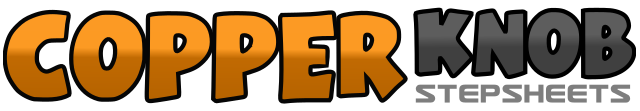 .......Count:64Wall:2Level:Intermediate.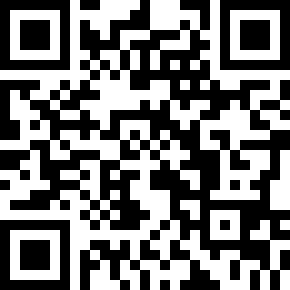 Choreographer:Neville Fitzgerald (UK) & Julie Harris (UK) - March 2015Neville Fitzgerald (UK) & Julie Harris (UK) - March 2015Neville Fitzgerald (UK) & Julie Harris (UK) - March 2015Neville Fitzgerald (UK) & Julie Harris (UK) - March 2015Neville Fitzgerald (UK) & Julie Harris (UK) - March 2015.Music:Five More Hours - Deorro & Chris BrownFive More Hours - Deorro & Chris BrownFive More Hours - Deorro & Chris BrownFive More Hours - Deorro & Chris BrownFive More Hours - Deorro & Chris Brown........1-2&3Step forward on Left, kick Right forward, cross step Right over Left, step back on Left.4-5Step Right to Right side, step forward on Left.6-7Twist both heels to Left making 1/2 turn to Right, twist heels to Right making 1/2 turn Left.8Make 1/4 turn to Left pointing Right toe out to Right side. (9.00)1-2&3Make 1/4 turn to Left pointing Right toe out to Right side, cross step Right over Left, rock Left to Left side, recover on Right,4-5-6Cross step Left over Right, step Right a large step to Right side, slide Left next to Right.&7-8Step Left to Left side, cross step Right over Left, step Left to Left side. (6.00)1-2&3Stomp Right to Right side, step Left behind Right, step Right to Right side,  step Left to Left side.4&5Cross step Right behind Left, step Left to Left side, cross step Right over Left.6-7Make 1/4 turn to Left stepping forward on Left, step Right to Right side.8&1Cross step Left behind Right, step Right to Right side, cross step Left over Right. (3.00)2-3Hold, step Right to Right side.4-5Make 1/4 turn to Left stepping Left to Left side, make 1/4 turn to Left stepping Right to Right side. (9.00)6&7Cross step Left behind Right, make 1/4 turn to Left stepping Right to Right side, step forward on Left.8Step forward on Right. (6.00)1-2&Rock forward on Left, recover on Right, step back on Left.3-4Step back on Right, make 1/2 turn to Right taking weight on both heels and swivel toes around weight ending on Right. (12.00)5-6&Rock forward on Left, recover on Right, step back slightly on Left.7&8Step diagonally forward on Right, pop both knees forward as you lift heels, drop both heels down.(weight on Left)1-2&Step Right to Right diagonal, lock Left behind Right, step Right to Right diagonal. (1.30)3-4&Step Left to Left diagonal, lock Right behind Left, step Left to Left diagonal. 	 (10.30)5-6Step Right to Right diagonal,(1.30)  cross step Left over Right7-8make 1/4 turn to Left stepping back on Right,(10.30) make 1/8 turn to Left stepping Left to Left side. (9.00)1-2&Step forward on Right, kick Left forward, step Left next to Right.3-4Touch Right toe forward, touch Right toe back.5-6Make 1/2 turn to Right stepping forward on Right, make 1/2 turn to Right stepping back on Left.7-8Cross step Right behind Left as you sweep Right out to side, step Left to Left side. (9.00)1&2Cross step Right over Left, step slightly back on Left, touch Right heel forward.&3-4Step Right next to Left, cross step Left over Right, make 1/4 turn to Left stepping back on Right.5-6&Step large step back on Left, drag Right up to Left, step Right next to Left.7-8Walk forward L-R. (6.00)